ŠOLSKO LETO 2023/24 SEZNAM KNJIG ZA ANGLEŠKO BRALNO ZNAČKO 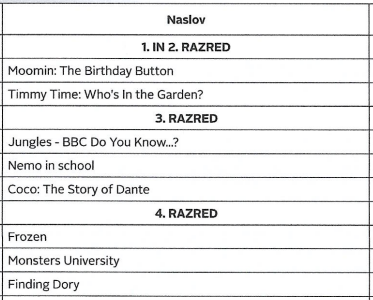 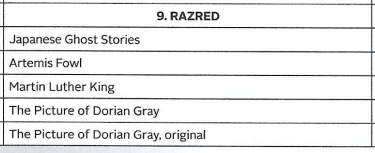 